PASSPORTTM ACCOUNTABILITY SYSTEMPASSPORTTM ACCOUNTABILITY SYSTEMPASSPORTTM ACCOUNTABILITY SYSTEMPASSPORTTM ACCOUNTABILITY SYSTEMPASSPORTTM ACCOUNTABILITY SYSTEMPASSPORTTM ACCOUNTABILITY SYSTEMPASSPORTTM ACCOUNTABILITY SYSTEMORDER FORM for NAMETAGSORDER FORM for NAMETAGSORDER FORM for NAMETAGSORDER FORM for NAMETAGSORDER FORM for NAMETAGSORDER FORM for NAMETAGSORDER FORM for NAMETAGS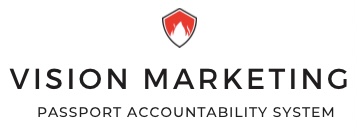 165 Crestview Crt, Barrington, IL 60010 Fax: (847) 304-1537www.passportaccountability.cominfo@passportaccountability.com Shipping and Billing AddressShipping and Billing AddressShipping and Billing AddressShipping and Billing AddressShipping and Billing AddressShipping and Billing Address165 Crestview Crt, Barrington, IL 60010 Fax: (847) 304-1537www.passportaccountability.cominfo@passportaccountability.com Agency:165 Crestview Crt, Barrington, IL 60010 Fax: (847) 304-1537www.passportaccountability.cominfo@passportaccountability.com Address:165 Crestview Crt, Barrington, IL 60010 Fax: (847) 304-1537www.passportaccountability.cominfo@passportaccountability.com 165 Crestview Crt, Barrington, IL 60010 Fax: (847) 304-1537www.passportaccountability.cominfo@passportaccountability.com Phone:Date:165 Crestview Crt, Barrington, IL 60010 Fax: (847) 304-1537www.passportaccountability.cominfo@passportaccountability.com Attention:P.O.#:NAMETAGSNAMETAGSNAMETAGSNAMETAGSNAMETAGSNAMETAGSNAMETAGSLAST NAME (1st Initial ONLY on duplicate names)LAST NAME (1st Initial ONLY on duplicate names)LAST NAME (1st Initial ONLY on duplicate names)LAST NAME (1st Initial ONLY on duplicate names)LAST NAME (1st Initial ONLY on duplicate names)LAST NAME (1st Initial ONLY on duplicate names)Quantity                              Continued on Next Page:      - OR -                              Continued on Next Page:      - OR -                              Continued on Next Page:      - OR -TOTAL QUANITY:TOTAL QUANITY:TOTAL QUANITY:MINIMUM ORDER $30.00 plus $8.95 SHIPPING AND HANDLING